 Nr zarejestrowanego oświadczenia o powierzeniu wykonywania pracy cudzoziemcowi PoOs/12010/…../………             POWIADOMIENIE PODMIOTU POWIERZAJĄCEGO WYKONYWANIE PRACY CUDZOZIEMCOWIDane podmiotu powierzającego wykonywanie pracy cudzoziemcowi, którego oświadczenie o powierzeniu wykonywania pracy zostało zarejestrowane........................................................................................................................................................................................................................................................................................................................................................................................................................................................................................................................................................................................................................................................................................................................(imię lub imiona i nazwisko/nazwa, adres zamieszkania/siedziba)oświadcza, że Cudzoziemiec, którego dotyczy oświadczenie o powierzeniu wykonywania pracy:Imię/imiona i nazwisko ……………………………………………………………………………………………………………………………………. Data urodzenia…………………………………………………………………………………………………………………………………………....... Obywatelstwo………………………………………………………………………………...……………………………………………………………. Dokument podróży: Seria i numer ........................................................................................................................................................................................................................Data ważności…………………………………………………………………………………………………………………………………………...….   podjął/podejmie pracę w dniu:     |_|_|_|_|-|_|_|-|_|_|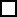     rok        miesiąc  dzień     nie podjął/ nie podejmie pracy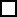 .........................................                        ..............................	                          ..........................................         (miejscowość, data)	                      (imię i nazwisko)	                                (podpis oświadczającego)POUCZENIEArt. 88z ust. 13 ustawy o promocji zatrudnienia i instytucjach rynku pracy (Dz. U. 2023 r. poz. 735): Podmiot powierzający wykonywanie pracy cudzoziemcowi, którego oświadczenie o powierzeniu wykonywania pracy cudzoziemcowi zostało wpisane do ewidencji oświadczeń, pisemnie powiadamia właściwy powiatowy urząd pracy o: 1) podjęciu pracy przez cudzoziemca w terminie 7 dni od dnia rozpoczęcia pracy określonego w ewidencji oświadczeń; 2) niepodjęciu pracy przez cudzoziemca w terminie 7 dni od dnia rozpoczęcia pracy określonego w ewidencji oświadczeń. Art. 120 ust. 10 w/w ustawy: Kto nie dopełnia obowiązku, o którym mowa w art. 88z ust. 13 ustawy o promocji zatrudnienia i instytucjach rynku pracy lub przekazuje nieprawdziwe informacje o podjęciu, niepodjęciu lub zakończeniu pracy przez cudzoziemca na podstawie oświadczenia o powierzeniu wykonywania pracy cudzoziemcowi, podlega karze grzywny.Data złożenia oświadczenia  (wypełnia organ):     |_|_|_|_|-|_|_|-|_|_|                                                                                             rok               miesiąc  dzień                          ….……………………               ………………………………………………………………………………………….(pieczątka urzędu pracy)                                   (imię, nazwisko, stanowisko służbowe i podpis osoby upoważnionej)